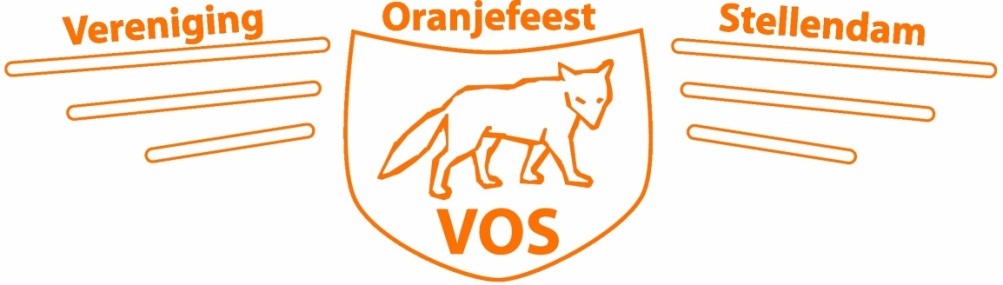 Inschrijfformulier Avond4daagse Stellendam.30, 31mei, 1 en 2 juni 2017Liefst vooraf inschrijven door onderstaand strookje in te leveren samen met het inschrijfgeld op Langeweg 32, anders meenemen op 1ste wandeldag, of mailen naar info@vos-web.nl.Tevens kunt u zich op uw 1ste avond bij de start inschrijven.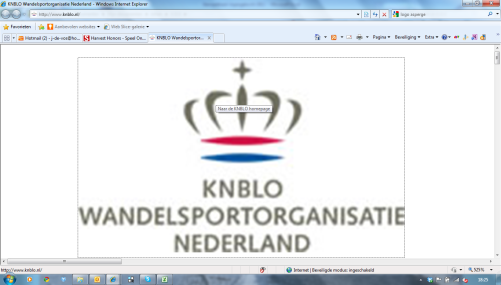 Het inschrijfgeld voor leden V.O.S. is € 3.50 per persoon.Verplicht het lidmaatschapkaartje te tonen.Voor niet leden is dit € 5.00 per persoon.Net als vorig jaar starten we bij “’t Haegse Huus”, tussen 18:30 en 18:45. U krijgt op uw 1ste wandeldag een keykoord met stempelkaart.We eindigen bij ’t Wapen van Stellendam.  Lever hier uw stempelkaart weer in.Ook dit jaar zijn we aangesloten bij de KNBLO wandelsportorganisatie. 				             10 km		18:00    5 km		19:00 2.5 km		19:15Zo kunnen we gezamenlijk naar de finish lopen en krijg je als je minimaal 3 avonden gelopen hebt bij inlevering van je keykoord een medaille.                                                              Thema voor de laatste avond:2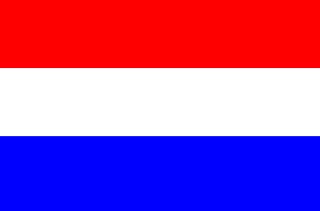 …………………………………………………………………………….…Afstand:	      2,5 km	 		  5 km			10 km            (tot 6 jaar of als begeleiding)				(vanaf 12 jaar of onder begeleiding)Naam loper:	 ……………………………………………………………………………………………….Adres / Woonplaats: ……………………………………………………………………………….      Lidmaatschapnr. V.O.S.: ……………………………………………….Leeftijd: …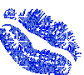 ………….	Medaillenr.: 